R and Python Living in HarmonyPhilippe De Brouwer22/03/2021Simply mix text and R-codeThe data-frame mtcars has the following columns: mpg, cyl, disp, hp, drat, wt, qsec, vs, am, gear, carb.Here are the first rows and columns:##                 mpg cyl disp  hp drat    wt
## Mazda RX4      21.0   6  160 110 3.90 2.620
## Mazda RX4 Wag  21.0   6  160 110 3.90 2.875
## Datsun 710     22.8   4  108  93 3.85 2.320
## Hornet 4 Drive 21.4   6  258 110 3.08 3.215And here is a plot:ggplot(mtcars, aes(x = wt, y = mpg, colour = cyl, size = hp)) + 
  geom_point() + 
  geom_smooth()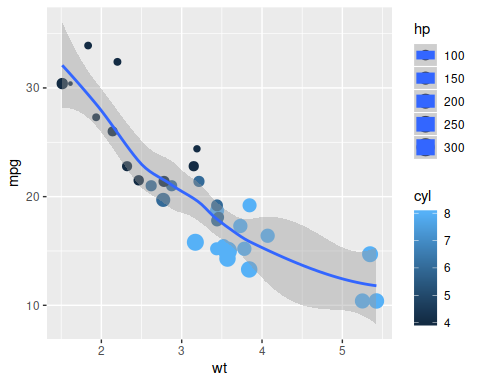 A plot generated by R on R-data.Run Python in R and use the R-objectsprint("This is printed by Python.")## This is printed by Python.Note that we can access all R-variables in the object ‘r’. The following code fragments uses the object df from R:mpg_py = r.df['mpg']
print(mpg_py)## Mazda RX4              21.0
## Mazda RX4 Wag          21.0
## Datsun 710             22.8
## Hornet 4 Drive         21.4
## Hornet Sportabout      18.7
## Valiant                18.1
## Duster 360             14.3
## Merc 240D              24.4
## Merc 230               22.8
## Merc 280               19.2
## Merc 280C              17.8
## Merc 450SE             16.4
## Merc 450SL             17.3
## Merc 450SLC            15.2
## Cadillac Fleetwood     10.4
## Lincoln Continental    10.4
## Chrysler Imperial      14.7
## Fiat 128               32.4
## Honda Civic            30.4
## Toyota Corolla         33.9
## Toyota Corona          21.5
## Dodge Challenger       15.5
## AMC Javelin            15.2
## Camaro Z28             13.3
## Pontiac Firebird       19.2
## Fiat X1-9              27.3
## Porsche 914-2          26.0
## Lotus Europa           30.4
## Ford Pantera L         15.8
## Ferrari Dino           19.7
## Maserati Bora          15.0
## Volvo 142E             21.4
## Name: mpg, dtype: float64def averageOfList(num):
    sumOfNumbers = 0
    for t in num:
        sumOfNumbers = sumOfNumbers + t

    avg = sumOfNumbers / len(num)
    avg = round(avg, 2)
    return avg

print("The average of MPG is:", averageOfList(mpg_py))## The average of MPG is: 20.09Print something in Pythonmpg_py.plot.hist(grid=True, bins=20, rwidth=0.9,
                   color='#607c8e')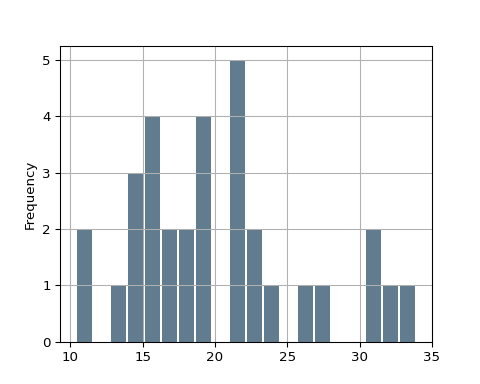 Use the Python objects in Rlibrary(ggplot2)
library(tidyverse)
tbl <- tibble(mpg = py$mpg_py)

ggplot(tbl, aes(y = mpg)) + geom_boxplot(fill="khaki3")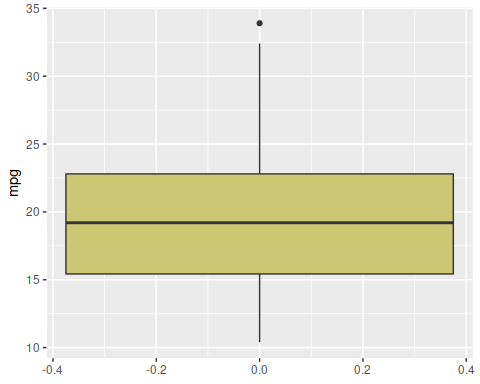 